Мониторинг 
 c 28 по 29 мая 2014 года 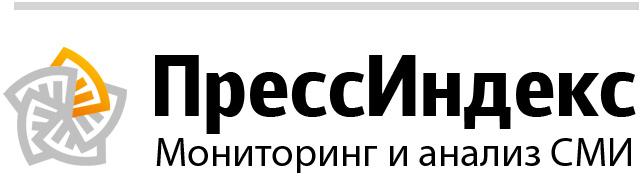 ОглавлениеГУ МЧС России по Республике ТатарстанВ отчете 23 сообщения из них 0 тем и 9 перепечатокНовости вне сюжетовПожар в г. Альметьевскдата: 29 мая в 08:16
количество перепечаток: 1
источник: ГУ МЧС России по Республике ТатарстанПожар в г. Альметьевск 29 мая 2014 г. в 03:36 поступило сообщение о горении частного дома, расположенного по адресу: г. Альметьевск, с. Тихоновка, ул. Елховская. Площадь пожара 20 квадратных метров. Причина: устанавливается. Информация о пострадавших уточняется. К ликвидации последствий происшествия привлекались: 19 человек, 6 единиц техники, в том числе от МЧС России 12 человек, 3 единицы техники.
Фото с места происшествия.
Уважаемые жители Республики Татарстан! Будьте внимательны и осторожны при обращении с огнем, соблюдайте все правила пожарной безопасности и требования при эксплуатации электроприборов. Берегите свое жилье и жизни от огня!
"Телефон доверия" ПРЦ МЧС России 8-800-100-11-20 "Телефон доверия" ГУ МЧС России по РТ 8 (843) 292-64-09Пожар в г. Казаньдата: 29 мая в 08:07
источник: ГУ МЧС России по Республике ТатарстанПожар в г. Казань 29 мая 2014 г. в 02:21 поступило сообщение о горении рекламного баннера, расположенного по адресу: г. Казань, ул. Адоратского. Площадь пожара 2 квадратных метра. Причина: устанавливается. Информация о пострадавших уточняется. К ликвидации последствий происшествия привлекались: 8 человек, 3 единицы техники, в том числе от МЧС России 5 человек, 1 единица техники.
Фото с места происшествия.
Уважаемые жители Республики Татарстан! Будьте внимательны и осторожны при обращении с огнем, соблюдайте все правила пожарной безопасности и требования при эксплуатации электроприборов. Берегите свое жилье и жизни от огня!
"Телефон доверия" ПРЦ МЧС России 8-800-100-11-20 "Телефон доверия" ГУ МЧС России по РТ 8 (843) 292-64-09Пожар в Нурлатском МРдата: 29 мая в 08:07
количество перепечаток: 1
источник: ГУ МЧС России по Республике ТатарстанПожар в Нурлатском МР 29 мая 2014 г. в 00:28 поступило сообщение о горении частного дома, расположенного по адресу: Нурлатский район, с. Мамыково, ул. Октябрьская. Площадь пожара 74 квадратных метра.Причина: устанавливается. Информация о пострадавших уточняется. К ликвидации последствий происшествия привлекались: 21 человек, 11 единиц техники, в том числе от МЧС России 14 человек, 5 единиц техники.
Фото с места происшествия.
Уважаемые жители Республики Татарстан! Будьте внимательны и осторожны при обращении с огнем, соблюдайте все правила пожарной безопасности и требования при эксплуатации электроприборов. Берегите свое жилье и жизни от огня!
"Телефон доверия" ПРЦ МЧС России 8-800-100-11-20 "Телефон доверия" ГУ МЧС России по РТ 8 (843) 292-64-09ДТП в г. Набережные Челныдата: 29 мая в 00:07
источник: ГУ МЧС России по Республике ТатарстанДТП в г. Набережные Челны 28 мая 2014 года в 17:39 произошло ДТП в г. Набережные Челны пр. Дружбы Народов – столкновение двух транспортных средств. Данные о причинах ДТП и количестве пострадавших уточняются. К ликвидации последствий происшествия привлекались: 9 человек, 3 единицы техники, в том числе от МЧС России 4 человека, 1 единица техники.
Фото из архива.
Уважаемые участники дорожного движения! Главное управление МЧС России по Республике Татарстан напоминает о необходимости соблюдения установленных правил поведения на дороге. Не забывайте о том, что от вас зависят здоровье и жизни других людей. В случае любой беды вы всегда можете обратиться на единый номер вызова экстренных служб – «112». Звонки принимаются круглосуточно и бесплатно с городских и мобильных телефонов.
«Телефон доверия» ПРЦ МЧС России 8-800-100-11-20 «Телефон доверия» ГУ МЧС России по РТ 8 (843) 292-64-09Пожар в Лаишевском МРдата: 28 мая в 17:34
источник: ГУ МЧС России по Республике ТатарстанПожар в Лаишевском МР 28 мая 2014 г. в 12:43 поступило сообщение о горении садового дома, расположенного по адресу: Лаишевский район, с. Усады, садовое некоммерческое товарищество «Любитель Садовод». Площадь пожара 98 квадратных метров. Причина: устанавливается. Информация о пострадавших уточняется. К ликвидации последствий происшествия привлекались: 25 человека, 5 единиц техники, в том числе от МЧС России 12 человек, 4 единицы техники.
Фото с места происшествия.
Уважаемые жители Республики Татарстан! Будьте внимательны и осторожны при обращении с огнем, соблюдайте все правила пожарной безопасности и требования при эксплуатации электроприборов. Берегите свое жилье и жизни от огня!
"Телефон доверия" ПРЦ МЧС России 8-800-100-11-20
"Телефон доверия" ГУ МЧС России по РТ 8 (843) 292-64-09ДТП в г. Альметьевскдата: 28 мая в 15:22
источник: ГУ МЧС России по Республике ТатарстанДТП в г. Альметьевск 28 мая 2014 года в 13:50 произошло ДТП в г. Альметьевск, перекресток ул. Джалиля - Ленина – наезд на пешехода. Данные о причинах ДТП и количестве пострадавших уточняются. К ликвидации последствий происшествия привлекались: 10 человек, 4 единицы техники, в том числе от МЧС России 6 человек, 2 единицы техники.
Фото с места происшествия.
Уважаемые участники дорожного движения! Главное управление МЧС России по Республике Татарстан напоминает о необходимости соблюдения установленных правил поведения на дороге. Не забывайте о том, что от вас зависят здоровье и жизни других людей. В случае любой беды вы всегда можете обратиться на единый номер вызова экстренных служб – «112». Звонки принимаются круглосуточно и бесплатно с городских и мобильных телефонов.
«Телефон доверия» ПРЦ МЧС России 8-800-100-11-20 «Телефон доверия» ГУ МЧС России по РТ 8 (843) 292-64-09ДТП в г. Казаньдата: 28 мая в 12:42
количество перепечаток: 1
источник: ГУ МЧС России по Республике ТатарстанДТП в г. Казань 28 мая 2014 года в 07:06 произошло ДТП в г. Казань, Кировский район, ул. К. Цеткин - столкновение двух транспортных средств. Данные о причинах ДТП и количестве пострадавших уточняются. К ликвидации последствий происшествия привлекались: 10 человек, 3 единицы техники, в том числе от МЧС России 5 человек, 1 единица техники.
Фото с места происшествия.
Уважаемые участники дорожного движения! Главное управление МЧС России по Республике Татарстан напоминает о необходимости соблюдения установленных правил поведения на дороге. Не забывайте о том, что от вас зависят здоровье и жизни других людей. В случае любой беды вы всегда можете обратиться на единый номер вызова экстренных служб – «112». Звонки принимаются круглосуточно и бесплатно с городских и мобильных телефонов.
«Телефон доверия» ПРЦ МЧС России 8-800-100-11-20 «Телефон доверия» ГУ МЧС России по РТ 8 (843) 292-64-09ДТП в г. Нурлатдата: 28 мая в 12:26
источник: ГУ МЧС России по Республике ТатарстанДТП в г. Нурлат 28 мая 2014 года в 02:50 произошло ДТП в г. Нурлат, ул. Линейная - столкновение двух транспортных средств. Данные о причинах ДТП и количестве пострадавших уточняются. К ликвидации последствий происшествия привлекались: 17 человек, 5 единиц техники, в том числе от МЧС России 4 человека, 1 единица техники.
Фото с места происшествия.
Уважаемые участники дорожного движения! Главное управление МЧС России по Республике Татарстан напоминает о необходимости соблюдения установленных правил поведения на дороге. Не забывайте о том, что от вас зависят здоровье и жизни других людей. В случае любой беды вы всегда можете обратиться на единый номер вызова экстренных служб – «112». Звонки принимаются круглосуточно и бесплатно с городских и мобильных телефонов.
«Телефон доверия» ПРЦ МЧС России 8-800-100-11-20 «Телефон доверия» ГУ МЧС России по РТ 8 (843) 292-64-09ДТП в Лениногорском МРдата: 28 мая в 12:26
количество перепечаток: 1
источник: ГУ МЧС России по Республике ТатарстанДТП в Лениногорском МР 28 мая 2014 года в 06:22 произошло ДТП в Лениногорском районе, на 3 км автодороги «Шугурово – Куакбаш» - опрокидывание автомобиля. Данные о причинах ДТП и количестве пострадавших уточняются. К ликвидации последствий происшествия привлекались: 8 человек, 3 единицы техники, в том числе от МЧС России 2 человека, 1 единица техники.
Фото с места происшествия.
Уважаемые участники дорожного движения! Главное управление МЧС России по Республике Татарстан напоминает о необходимости соблюдения установленных правил поведения на дороге. Не забывайте о том, что от вас зависят здоровье и жизни других людей. В случае любой беды вы всегда можете обратиться на единый номер вызова экстренных служб – «112». Звонки принимаются круглосуточно и бесплатно с городских и мобильных телефонов.
«Телефон доверия» ПРЦ МЧС России 8-800-100-11-20 «Телефон доверия» ГУ МЧС России по РТ 8 (843) 292-64-09Пожар в г. Казаньдата: 28 мая в 11:04
источник: ГУ МЧС России по Республике ТатарстанПожар в г. Казань 28 мая 2014 г. в 05:12 поступило сообщение о горении в частном доме, расположенном по адресу: г. Казань, ул. Клубничная. Площадь пожара 15 квадратных метров. Информация о пострадавших уточняется. Причина: устанавливается. К ликвидации последствий происшествия привлекались: 14 человек, 4 единицы техники, в том числе от МЧС России 10 человек, 2 единицы техники.
Фото с места происшествия.
Уважаемые жители Республики Татарстан! Будьте внимательны и осторожны при обращении с огнем, соблюдайте все правила пожарной безопасности и требования при эксплуатации электроприборов. Берегите свое жилье и жизни от огня!
"Телефон доверия" ПРЦ МЧС России 8-800-100-11-20 "Телефон доверия" ГУ МЧС России по РТ 8 (843) 292-64-09Падение крана в г. Набережные Челныдата: 28 мая в 10:39
количество перепечаток: 5
источник: ГУ МЧС России по Республике ТатарстанПадение крана в г. Набережные Челны 28 мая 2014 г. в 09:25 в ОДС ФКУ «ЦУКС ГУ МЧС России по Республике Татарстан» по системе ГЛОНАСС 112 поступило сообщение о падении башенного крана на строящейся подземные гаражи в г. Набережные Челны, проспект Чулман комплекс 46. Информация о пострадавших уточняется. Причина происшествия: устанавливается. К ликвидации последствий происшествия привлекались: 22 человека, 6 единиц техники, в том числе от МЧС России 10 человек, 3 единицы техники.
Фото с места происшествия.
Уважаемые жители Республики Татарстан! Будьте внимательны и осторожны! Соблюдайте правила безопасности нахождения на строящихся объектах! В случае любой беды вы всегда можете обратиться на единый номер вызова экстренных служб – «112». Звонки принимаются круглосуточно и бесплатно с городских и мобильных телефонов.
«Телефон доверия» ПРЦ МЧС России 8-800-100-11-20
«Телефон доверия» ГУ МЧС России по РТ 8 (843) 292-64-09Пожар в г. Альметьевскдата: 28 мая в 07:42
источник: ГУ МЧС России по Республике ТатарстанПожар в г. Альметьевск28 мая 2014 г . в 00:26 поступило сообщение о горении в квартире, расположенной по адресу: г.Альметьевск ул.Гафиатуллина. Площадь пожара 0,5 квадратных метров. Предварительная причина: несоблюдение правил монтажа электрооборудования. Информация о пострадавших уточняется. Причина: устанавливается. К ликвидации последствий происшествия привлекались: 13 человек, 6 единиц техники, в том числе от МЧС России 5 человек, 2 единицы техники.Фото с места происшествия.Уважаемые жители Республики Татарстан! Будьте внимательны и осторожны при обращении с огнем, соблюдайте все правила пожарной безопасности и требования при эксплуатации электроприборов. Берегите свое жилье и жизни от огня!"Телефон доверия" ПРЦ МЧС России 8-800-100-11-20"Телефон доверия" ГУ МЧС России по РТ 8 (843) 292-64-09Пожар в Нижнекамском МРдата: 28 мая в 07:42
источник: ГУ МЧС России по Республике ТатарстанПожар в Нижнекамском МР
28 мая 2014 г . в 00:29 поступило сообщение о горении в сельской общественной бане, расположенной по адресу: Нижнекамский район, п.Красный Ключ, ул.Садовая. Площадь пожара 150 квадратных метров. Предварительная причина: неосторожное обращение с огнем. Информация о пострадавших уточняется. Причина: устанавливается. К ликвидации последствий происшествия привлекались: 18 человек, 6 единиц техники, в том числе от МЧС России 13 человек, 3 единицы техники.Фото с места происшествия.Уважаемые жители Республики Татарстан! Будьте внимательны и осторожны при обращении с огнем, соблюдайте все правила пожарной безопасности и требования при эксплуатации электроприборов. Берегите свое жилье и жизни от огня!"Телефон доверия" ПРЦ МЧС России 8-800-100-11-20
"Телефон доверия" ГУ МЧС России по РТ 8 (843) 292-64-09Пожар в г. Казаньдата: 28 мая в 00:43
источник: ГУ МЧС России по Республике ТатарстанПожар в г. Казань27 мая 2014 г . в 19:10 поступило сообщение о горении холодильника по адресу: г. Казань, ул. Б.Красная. Площадь пожара 5 квадратных метров. Предварительная причина: нарушение правил технической эксплуатации электрооборудования. Информация о пострадавших уточняется. Причина: устанавливается. К ликвидации последствий происшествия привлекались: 24 человека, 8 единиц техники, в том числе от МЧС России 18 человек, 5 единиц техники.Фото с места происшествия.Уважаемые жители Республики Татарстан! Будьте внимательны и осторожны при обращении с огнем, соблюдайте все правила пожарной безопасности и требования при эксплуатации электроприборов. Берегите свое жилье и жизни от огня!"Телефон доверия" ПРЦ МЧС России 8-800-100-11-20"Телефон доверия" ГУ МЧС России по РТ 8 (843) 292-64-09ГУ МЧС России по Республике Татарстан (Региональные СМИ)В отчете 49 сообщений из них 0 тем и 16 перепечатокНовости вне сюжетовВ Татарстане сохраняется чрезвычайная пожарная опасность лесовдата: 29 мая в 08:07
источник: Городской порталВ ночные часы 29 и 30 мая на территории Республики Татарстан местами на почве ожидаются заморозки до 2 гр. мороза.В период с 29 мая по 4 июня сохранится на преобладающей территории РТ чрезвычайная пожарная опасность лесов (ЧПО или 5 класс), местами высокая пожарная опасность лесов (4 класс).В Татарстане сохраняется чрезвычайная пожарная опасность лесовдата: 29 мая в 07:19
источник: Intertat.ruВ ночные часы 29 и 30 мая на территории Республики Татарстан местами на почве ожидаются заморозки до 2 гр. мороза. В период с 29 мая по 4 июня сохранится на преобладающей территории РТ чрезвычайная пожарная опасность лесов (ЧПО или 5 класс), местами высокая пожарная опасность лесов (4 класс).Как спасти утопающегодата: 29 мая в 06:40
источник: Челны ЛТДДля обеспечения безопасности на воде детей из Татарстана, которые будут отдыхать в Бахчисарайском районе Крыма, республика направляет в лагерь имени Казакевича шесть спасателей. Сегодня они провели учения на реке Казанка. За их действиями полезно понаблюдать и нам с вами - вдруг пригодится:Видео: МЧС РТ«Школа безопасности» в Марий Эл объявлена открытойдата: 29 мая в 00:14
источник: Волжская правда (http://www.vpgazeta.ru/)Сегодня дан торжественный старт ХII открытым республиканским соревнованиям обучающихся «Школа безопасности» на Кубок Главы Республики Марий Эл.
У ледового дворца «Марий Эл» собрались 19 команд, представляющих муниципальные образования республики и 5 коллективов из регионов Поволжья (Удмуртская Республика, Республика Мордовия, Саратовская область, Пензенская область, Республика Татарстан).
На площадке у физкультурно-оздоровительного комплекса «Спартак» проходила выставка современной пожарной и спасательной техники. Ребята из нашей республики и гости из соседних регионов увлеченно изучали пожарные автомобили и их оборудование, а также инструменты, снаряжение спасателей и водолазов.
Торжественная церемония открытия началась с приветственного слова руководителя Департамента экологической безопасности, природопользования и защиты населения Республики Марий Эл Владимира Карпова. Он зачитал приветственный адрес Главы Республики Марий Эл Леонида Маркелова, в котором Глава пожелал участникам соревнований здоровья, выдержки, настойчивой борьбы и удачи. Также поприветствовали участников состязаний начальник Главного управления МЧС России по Республике Марий Эл Александр Малкин и и.о. министра образования и науки Республики Марий Эл Татьяна Гусакова.
Церемония открытия продолжилась выступлениями творческих коллективов. В художественных номерах отражалась многонациональность, гостеприимность марийского края и стремительное развитие в нашей республике всех видов спорта.
После завершения торжественного мероприятия команды отправились в ДОЛ «Сосновая роща», где и будут проходить соревнования. Кстати, уже сегодня ребятам предстоит определить лучших в таких состязаниях, как кросс и комбинированное силовое упражнение.
Напомним, что в течение всей недели школьники будут бороться за звание победителей в таких видах как комбинированная пожарная эстафета, пожарно-тактическая полоса, маршрут выживания, полоса препятствий, поисково-спасательные работы.Разлив опасных химических веществ произошел на одной из улиц Казанидата: 28 мая в 23:44
источник: Первый КазанскийРазлив опасных химических веществ в Казани обнаружен по улице Сибирский тракт, сообщает «Татар-информ». Специалисты полагают, что это битум из котельной, расположенной неподалеку.На место, после сообщения местных жителей, приехали представители сразу нескольких служб: МЧС РТ по Казани, отдел полиции «Гвардейская», Министерство экологии и природных ресурсов РТ, а также передвижная лаборатория экологического контроля.
Площадь разлива составила 350 кв. метров. Собственник земли будет привлечен к ответственности и очистке загрязненной территории.
KazanFirst. Новости Казани и ТатарстанаБитумное озеро. Часть вторая...дата: 28 мая в 20:39
количество перепечаток: 1
источник: ТРК КазаньВ Казани в лесопосадке, что рядом с улицей Сибирский тракт, обнаружено очередное крупное экологическое нарушение: незаконный слив продуктов нефтепереработки. Общая площадь катастрофы по предварительным подсчётам составила 350 квадратных метров. Сотрудники Министерства экологии и природных ресурсов Татарстана уже забрали пробы почвы, воздуха и самого химического вещества. Теперь главное - выявить собственника этой территории. Отвечать за ущерб окружающей среде придётся именно ему. Напомним, это уже не первое нефтяное озеро в Казани. 8 апреля 2013-го года в поселке Дербышки на территории бывшего военного полигона было обнаружено огромное битумное пятно. За несколько месяцев оно увеличилось до 3,5 тысяч квадратных метров. Ущерб от загрязнения окружающей среды тогда составил почти 4 миллиона рублей. На месте очередной экологической катастрофы побывала Ольга Морская.На первый взгляд может показаться, что в небольшом овраге скопилась обычная вода. Однако подойдя ближе, увидев цвет и почувствовав характерный запах, становится ясно: здесь произошла очередная экологическая катастрофа.))
КОРР.: Живописный летний пейзаж нарушило озеро, у берегов которого отдохнуть и освежиться будет не суждено. Хотя оно спрятано в тени деревьев, вычислить его можно просто: запах нефти по всей округе. Сообщение об очередном экологическом преступлении поступило на горячую линию Министерства экологии и природных ресурсов Татарстана в начале этой недели. Сегодня на место выехали сотрудники Министерства, а также полиции и МЧС. Предварительный вердикт экологов однозначен: это вновь злополучный битум. Примерная площадь загрязнения - 350 квадратных метров.
Алмаз ИСМАГИЛОВ, заместитель начальника ЦТУ Министерства экологии и природных ресурсов РТ: "Информационные технологии на месте позволяют нам определить координаты. Сегодня будут известны собственники, их привлекут к ответственности, будет определён ущерб".
Следов от автомобилей и прочих улик нарушителей у вредоносного озера обнаружено не было. Однако уйти от ответственности им не удастся. Номер кадастрового участка легко определяется по экологической карте, а собственник устанавливается по запросу в Росреестр в течение дня. Отвечать по закону будет именно собственник участка, даже если об этом нарушении он не знал.
Алмаз ИСМАГИЛОВ, заместитель начальника ЦТУ Министерства экологии и природных ресурсов РТ: "По статье 8.6. КОАП РФ на должностных лиц в размере….на юридических лиц в размере…Ещё будет рассчитан ущерб, цифры будут намного больше".
Пока определяется собственник, забираются пробы почвы и самого химического вещества. А передвижная лаборатория прямо на месте определяет степень загрязнения воздуха.
Если с воздухом оказалось всё в порядке, то про почву и заживо погребённые в ней корни деревьев этого не скажешь. И невооружённым взглядом ясно: последствия для природы губительны. И это уже не первое битумное озеро в Казани. Напомним, 8 апреля 2013-го года в поселке Дербышки на территории бывшего военного полигона было обнаружено огромное битумное пятно. За несколько месяцев оно увеличилось до 3,5 тысяч квадратных метров. Ущерб от загрязнения окружающей среды составил почти 4 миллиона рублей. Ликвидацию пятна в Минэкологии оценили более чем в 50 миллионов рублей.
Во сколько обойдётся ликвидация нового чёрного озера, станет ясно уже в ближайшее время. Мы будем следить за развитием событий.Минэкологии РТ ищет собственника участка на Сибирском тракте, где разлили битумдата: 28 мая в 19:42
источник: РБК # Татарстан (rt.rbc.ru)В районе Сибирского тракта на площади 350 кв. метров обнаружен разлив нефтепродуктов. Результаты лабораторных исследований почвы и разлитого вещества будут готовы в течение 1-2 дней. Как сообщили РБК-Татарстан в минэкологии РТ, предположительно это битум, источником которого послужила ближайшая заброшенная котельная. В настоящее время минэкологии РТ занимается поиском собственника участка. Именно ему предстоит ликвидировать последствия аварии. Экологи вспоминают прошлогодний разлив битума в Дербышках и предполагают долгую и сложную процедуру утилизации нефтепродуктов.Как заявил РБК-Татарстан пресс-секретарь министерства экологи и природных ресурсов РТ Айгуль Амирова, утром 28 мая в районе дома 34/10 по Сибирскому тракту был обнаружен разлив нефтепродуктов, предположительно битума. В 13 часов на месте аварии работали сотрудники минэкологии и передвижная лаборатория экологического контроля, совместно с МЧС РТ и полицией. Результаты взятых проб жидкости и почвы будут готовы в течение 1-2 дней."Сейчас совместно с Росреестром будем устанавливать собственника. В принципе, ликвидировать разлив имеет права любой желающий, только кто это будет делать? Провести очистку загрязненного участка обязан собственник, так как он отвечает за санитарное состояние этой земли", - отметила Айгуль Амирова. Кроме того, виновник аварии будет оштрафован. На должностных лиц, в соответствии со статьей 8.6 КоАП РФ налагается штраф 3-5 тыс. руб, на юридических - 30-50 тыс. руб.По словам начальника отдела оптимизации наземных экосистем Института экологии и географии КФУ, члена экологического совета Казани Галины Юпиной, любая ситуация, связанная с выбросом нефтепродуктов в почву или водные ресурсы и последующей ликвидации экологического ущерба – крайне непростая. "Сейчас нужно дождаться результатов лабораторного исследования взятых специалистами ЦТУ проб, определения класса опасности, а также, насколько эти токсичные вещества проникли в почву. Вопрос утилизации тоже не быстрый", - отметила она."Конечно, твердые отходы, тот же битум можно убирать быстро. Но туда не каждая техника доберется, не говоря уже о согласии вывозить вязкую пачкающую массу", - добавила представитель минэкологии, и сообщила, что для утилизации вредных опасных веществ существуют специальные полигоны. "Нефтешлам из Дербышек вывозили на "Возрождение" - единственный полигон, куда возможен вывоз подобных отходов", - добавила Айгуль Амирова.По словам эколога, в любом случае слой почвы будет снимать, а нефтепродукты утилизироваться на специальных полигонах или перерабатываться. Причем, таких предприятий, которые занимаются переработкой нефтепродуктов – буквально пару компаний. Вблизи Казани – это предприятия в Нижнекамске и Ульяновске.В апреле 2013 года в поселке Дербышки произошел крупный разлив нефтепродуктов: на территории 2 тыс. кв. метров образовалось целое «битумное озеро» размером в 2 тысячи квадратных метров, которое к лету разрослось до 3,5 тыс. квадратных метров. Ликвидация последствий разлива нефтешлама потребовала тогда 50 млн рублей, она завершилась только в октябре.
Разлив нефтепродуктов на Сибирском тракте. Назад ДалееСегодня школьники из Марий Эл начали бороться за Кубокдата: 28 мая в 19:11
источник: Pro Город (г. Йошкар-Ола)Соревнования продлятся неделю 28 мая 2014 - Новости Йошкар-Олы и Марий Эл.
Сегодня на площадке около Ледового дворца в Йошкар-Оле было открытие 11 Республиканских соревнований "Школа безопасности" на Кубок Главы Республики Марий Эл.- А что за мероприятие проходит у ледового дворца? - спросил читатель Crazy Cat.- Были собраны 19 команд, представляющих муниципальные образования республики и 5 коллективов из других регионов Поволжья: Удмуртская Республика, Республика Мордовия, Саратовская область, Пензенская область, Республика Татарстан, - сообщили в пресс-службе МЧС.После открытия команды поехали на место проведения соревнований — в детский лагерь "Сосновая роща". За неделю ребятам предстоит соревноваться на комбинированной пожарной эстафете, пожарно-тактической полосе, маршруте выживания, полосе препятствий, в поисково-спасательных работах.Ранее портал "Pro Город" публиковал ответ на вопрос, как оформить рассрочку для выплаты штрафа.Фото: пресс-службы ГУ МЧС России по Республике Марий ЭлФото: пресс-службы ГУ МЧС России по Республике Марий Эл
Выставка современной пожарной и спасательной техники
Фото: пресс-службы ГУ МЧС России по Республике Марий ЭлФото: пресс-службы ГУ МЧС России по Республике Марий ЭлФото: пресс-службы ГУ МЧС России по Республике Марий ЭлФото: пресс-службы ГУ МЧС России по Республике Марий Эл
Автор: Служба новостей pg12.ru
28 Мая 2014, 17:25«Спас»: занятия для юных спасателейдата: 28 мая в 18:28
источник: ТРК КазаньВ Набережных Челнах при Боровецкой церкви вот уже два года действует «Спас» - клуб юных спасателей. Совсем недавно там появился свой зал для занятий, и теперь воспитанников становится всё больше. Помещение спортзала строилось примерно 10 месяцев на средства прихода, и сейчас у ребят есть два класса для лекционных занятий, спортзал со скалодромом, раздевалки и душевые. Воспитанники клуба не просто проводят здесь свой досуг. Многие из них уже решили, что будут поступать в средние специальные заведения по линии МЧС. Чему же учат ребят в клубе и какие успехи у воспитанников - расскажет Елена ВеселоваЭтому клубу пока ещё только два года, и юных спасателей не так уж и много. Всего полтора десятка, но зато каких! Ребят здесь учат не только преодолевать полосу препятствий но и уметь найти выход из самых сложных и даже чрезвычайных ситуаций.
Игорь Майоров - руководитель отряда «Спас»: «Они проверяют свои возможности физические, свои возможности психологические. Они стараются быть добрее друг к другу».
Клуб юных спасателей появился в Набережных Челнах при Свято-Вознесенском Архиерейском подворье по благословению архиерея Татарстанской митрополии. Главная его цель: научить школьников не просто правилам пожарной безопасности. В клубе учат как спасти себя и другого, если попал в беду. И, конечно, же не забывают о гражданско-патриотическом воспитании, творческом мышлении и общефизическом развитии. Ребята выезжают на сборы, отрабатывают технику рукопашного боя. Занимаются на скалодроме.
Игорь Майоров: "Сборы их сближают. Им, там интересно. Педагоги плюс ко всему, проводят ещё массу мероприятий, которые интересны детям".
В клубе юных спасателей 5 кружков: поисково-спасательный, пожарного спорта, спасательно-технического моделирования, самозащиты; скалолазания и альпинизма. Расписание занятий составлено так, что ребята могут посещать все кружки.
Ульяна Бражкина - воспитанница КЮС "Спас": "Я получила берет, я сдала все зачеты, все 9 узлов и по рукопашному бою нападение и падание. Сегодня для меня такая честь. Я долезла до камня, до которого хотела. На уроках не получалось долезть. Сегодня мне Господь помог, и я долезла".
Софья Комарская - воспитанница КЮС «Спас»: «На скалолазании мы учимся, чтобы при любых экстренных ситуациях в МЧС, мы можем при пожаре, когда там взрыв чего-то, можем быстро залезть и спасти человека».
Дмитрий Половников - протодиакон: "Вообще, клуб "Спас" - это здорово. Потому что дети получают те навыки, которые им пригодятся в жизни. Клуб "Спас" - это такое уникальное предприятие, то есть уникальное начинание и для нашего города, он более чем востребован".
Для тех из ребят, кто захочет стать профессиональным спасателем, существует отличная практика. С клубом активно работают сотрудники МЧС. И в дальнейшем ребята могут поступать в средне-специальные и высшие учебные заведения по линии МЧС.Следственный комитет возбудил уголовное дело по факту падения башенного крана в Челнахдата: 28 мая в 18:23
количество перепечаток: 1
источник: Pro Город (г. Казань)Дело было возбуждено по статье "нарушение правил безопасности при ведении строительных работ"
Следственный комитет Татарстана возбудил уголовное дело по факту падения башенного крана на территории строящегося комплекса в Набережных Челнах, сообщает пресс-служба ведомства.- Возбуждено уголовное дело по признакам преступления, предусмотренного ч. 1 ст. 216 УК РФ "нарушение правил безопасности при ведении строительных работ", - сообщил представитель СК.Напомним, что в результате падения крана довольно серьезные травмы получила 61-летняя крановщица . С переломами ребер, пневматороксом, тупой травмой живота и травматическим шоком она была доставлена в реанимацию.Ранее портал публиковал видеозапись с места происшествия , которое было опубликовано одним из очевидцев. Также портал сообщал официальную версию МЧС по данному инциденту.ЧП в "Солнечном парке": откуда дует ветер?дата: 28 мая в 17:09
количество перепечаток: 1
источник: Бизнес Online (business-gazeta.ru)Постоянный строительный партнер мэрии Челнов винит стихию в падении башенного кранаСегодня в строящемся элитном микрорайоне Набережных Челнов «Солнечный парк» произошло уже второе крупное ЧП за полгода — если в декабре на стройке взорвался парогенератор, унесший жизни двоих рабочих, то сегодня утром здесь же упал башенный кран. Следователи предполагают, что кран сошел с рельс из-за технической неисправности, гендиректор компании «Евростиль» Ильнар Гайсин утверждает, что многотонная махина была опрокинута ветром. Корреспонденты «БИЗНЕС Online» разбирались в ситуации на месте событий.КРАН УПАЛ НА УГОЛ ЗДАНИЯСегодня в строящемся элитном микрорайоне Набережных Челнов «Солнечный парк» произошло уже второе крупное ЧП за полгода. В декабре на стройке взорвался парогенератор, унесший жизни двоих рабочих, то сегодня утром здесь же упал башенный кран. В кабине крана в это время находилась водитель Валентина Бакланова 1953 года рождения. По словам коллег, она очень опытный специалист, поскольку «всю жизнь проработала на кране».В МЧС сообщение о падении крана поступило в 9.05. Как сообщила «БИЗНЕС Online» руководитель пресс-службы ГУ МЧС РТ по Набережным Челнам Ильсияр Мубаракшина , спасатели выслали на место происшествия 16 человек и 4 единицы техники. Также в «Солнечный парк» прибыли 32 человека и 10 единиц техники от других служб, в их числе Ростехнадзор, полиция, «Скорая помощь». Крановщицу увезли в БСМП в сознании, но в очень тяжелом состоянии, с внутренними травмами и порезами от разбившегося стекла кабины крана. Из смятой кабины ее вытащили коллеги.В настоящее время в ситуации разбираются сотрудники следственного комитета, прокуратуры и Ростехнадзора. По их версии, на данный момент ясно, что кран упал из-за отказа концевика, ограничивающего движение крана по рельсам примерно в 2 метрах от их обрыва. Технологически кран передвигается по рельсам — в данном случае их длина приблизительно равна 30 метрам. Когда кран доходит до крайней точки — ограничителя движения, «гребешок», расположенный у колеса, контактирует с концевиком, и двигатель крана автоматически отключается. Сегодня отключающая электрика не сработала, кран проехал дальше положенного, сдвинув одну колодку концевика до края рельса, а вторую вовсе скинув. После этого задние колеса крана сошли с рельс, лежащих на насыпи в полуметре над землей. Кран завалился, проломил ограду между двумя площадками, и упал на территорию соседнего подрядчика.Как пояснил «БИЗНЕС Online» представитель руководства компании-заказчика и генподрядчика «Риэлт К», субподрядчиком на строящемся блоке Б «Солнечного парка» является ООО «Евростиль». В «Солнечном парке» «Евростиль» уже построил один дом — блок А, сейчас ведет строительство второго. Кран «Евростиля» упал на территорию соседнего блока В, где «Риэлт К» вел подряд самостоятельно и в настоящее время уже сдает блок в эксплуатацию. Смяв ограду, кран упал вершиной на въезд в подземный паркинг периметром 8 на 14 метров, кабина пришлась как раз на угол одноэтажного строения. Стрела крана, согнувшись от удара, пропахала газон вдоль тротуара уже за территорией стройки.Во дворе достроенного блока, над которым навис кран, в это время никого не было. Не оказалось в опасной зоне и строителей «Евростиля», как рассказал «БИЗНЕС Online» один из рабочих. В это время на стройке уже работало 3 бригады «Евростиля» — около 20 человек, однако падение крана на соседнюю территорию уберегло их.Очевидец падения крана из числа рабочих «Евростиля» рассказал, что перед падением крановщица поставила груз и стала отъезжать назад для того, чтобы взять следующий. Таким образом, в момент схода с рельс Бакланова сидела спиной по направлению движения крана.В БСМП травмы крановщицы под предлогом врачебной тайны не конкретизируют. В обед замглавврача БСМП Равиль Бакиров сообщил «БИЗНЕС Online», что женщина жива, однако состояние ее крайне тяжелое и угроза жизни остается.
По мнению Ильнара Гайсина, кран упал из-за порыва ветра
ТРИ ГОДА УСЛОВНО НАЧАЛЬНИКУ УЧАСТКА ЗА СМЕРТЬ ДВУХ РАБОЧИХ-МИГРАНТОВГендиректор «Евростиля» Ильнар Гайсин предложил «БИЗНЕС Online» другую версию ЧП — по его мнению, кран упал из-за порыва ветра, хотя рабочие, непосредственные очевидцы произошедшего, при этом утверждают, что ветер абсолютно не причем. Гайсин подчеркивает, что официальной версии событий пока нет, и неисправность концевика не доказана. «Евростиль» проведет собственное внутреннее расследование. Также Гайсин планирует принимать жесткие меры по обеспечению производственной безопасности и больше внимания уделять прогнозам погоды, имея в виду версию падения крана от ветра. После окончания собственного расследования в компании пересмотрят состояние оборудования и проведут стандартные санкции с наказанием виновных.Напомним, что предыдущее резонансное ЧП на стройплощадке ЖК «Солнечный парк» случилось 4 декабря 2013 года. Взрыв парогенератора был настолько мощный, что 400-литровая бочка перелетела через проспект, 9-этажный жилой дом и врезалась в стену пятиэтажки. В соцсетях тут же распространились слухи о теракте, пуске самодельной ракеты, поскольку в то время все как раз обсуждали обстрел «Нижнекамскнефтехима» террористами. В результате один человек погиб на месте, еще один скончался позднее в отделении реанимации БСМП.
В прошлом году 400-литровая бочка со стройплощадки ЖК «Солнечный парк» перелетела через проспект, 9-этажный жилой дом и врезалась в стену пятиэтажки
По факту данного ЧП было заведено уголовное дело. На скамье подсудимых тогда оказался 28-летний казанец Марат Хабибуллин — начальник участка ООО «Строительная фирма РР Групп». Он был признан виновным в гибели двух рабочих-мигрантов и приговорен к 3 годам лишения свободы с испытательным сроком на 3 года. Такое решение судом было вынесено с учетом того, что подсудимый свою вину признал и уже возместил моральный ущерб родственникам погибших, заплатив по 1 млн. рублей каждой семье. «Евростиль» в том инциденте получил представление об устранении нарушений трудового законодательства из прокуратуры.«НЕЛЬЗЯ РЕАГИРОВАТЬ ТОЛЬКО НА ФАКТЫ!»Между тем, 24 февраля на совещании в мэрии по итогам работы строительного комплекса автограда в 2013 году о случившемся никто не проронил ни слова. Лишь вскользь было упомянуто, что одной из проблем является соблюдение техники безопасности. За прошлый год в городе произошло 11 несчастных случаев (в целом по республике — 169), 4 — со смертельным исходом (в РТ — 34). Возможно, в том числе и поэтому, то есть из-за недостаточного внимания к проблеме травматизма на стройке городских властей, ЧП вновь повторилось, причем на этой же стройплощадке.Впрочем, в правительстве республики не раз высказывали беспокойство по статистике производственного травматизма. 9 апреля премьер-министр Ильдар Халиков провел совещание, на котором было принято решение бороться с проблемой экономически: стимулируя тех, кто организовал своим работникам достойные условия труда. Тем же, у кого с техникой безопасности проблемы, придется доплачивать своим сотрудникам.Как сообщили на совещании, в прошлом году в Татарстане на производстве погибли 103 человека (в 2012-м — 138 человек). Антилидером является Казань, где погибли 36 человек, далее следуют Набережные Челны (15 человек), Лаишевский (7 человек), Альметьевский и Нижнекамский районы (по 6 человек). В первом квартале 2014 года травмы со смертельным исходом в РТ получили 24 человека.По данным Татарстанстата, в республике в прошлом году в результате несчастных случаев на производстве пострадали 765 работников. Это 222 женщины, 1 подросток и 4 иностранных гражданина. По словам министра труда, занятости и социальной защиты РТ Айрата Шафигуллина , самой проблемной отраслью по показателю травматизма со смертельным исходом по-прежнему остается строительство — в прошлом году на стройках погибли 34 человека, а это 32% от общего числа погибших. В число компаний, которые попали под огонь критики министра, попали зеленодольское ОАО «Ремсельбурвод» и нижнекамское ООО «Трест ТСНХРС» СРСУ-2 — там с большой высоты упали рабочие.Ситуацию с травматизмом на производстве неоднократно обсуждали и татарстанские профсоюзы с участием экспертов. В качестве причин травматизма выделяли две главные. Во-первых, 70% случаев производственного травматизма РТ носят организационный характер. Фактически это означает, что работодатели не могут правильно организовать рабочий процесс, а сотрудники не знают элементарную технику безопасности, не соблюдают — намерено или по незнанию — трудовую дисциплину. Во-вторых, большинство несчастных случаев происходит на предприятиях, где установлено оборудование еще с советских времен. Износ основных производственных фондов на предприятиях РТ доходит до 85% — вот с чего надо начинать, считают эксперты.На совещании премьер-министр РТ отметил огромное количество нарушений правил и норм техники безопасности в строительном секторе республики. При этом, по его мнению, многочисленные надзорные органы не предпринимают достаточных мер, чтобы заставить работодателей устранить эти нарушения."Нельзя реагировать только на факты, — заявил тогда премьер-министр. — Необходимо принимать действенные превентивные меры, жестко наказывать за нарушения техники безопасности. Если вам не хватает законодательства, то предлагайте изменения".ПОЛОЖИТЕЛЬНЫЙ ПОДРЯДЧИКВ ЖК «Солнечный парк» входят два 8-этажных дома, две 12-этажки, культурно-оздоровительный центр, детские и спортивные площадки, торговые и сервисные помещения, подземный паркинг. Общая площадь жилых домов 27,6 тыс. кв. м. Строительство было начато в 2004 году ООО ИСК «Домстрой», планировалось сдать комплекс в эксплуатацию в первом квартале 2010 года. Однако мировой финансовый кризис 2008 года заставил приостановить строительство. В октябре 2010 года Арбитражный суд РТ признал «Домстрой» банкротом. В результате недобросовестных действий застройщика пострадали 17 участников долевого строительства.26 апреля 2013 года в челнинской мэрии состоялось совещание, на котором было принято решение о том, что между обманутыми дольщиками и новым собственником «Солнечного парка» будут заключены новые договора. Новым хозяином стройки стало ООО «Риэлт-К», представляющее интересы «Глобэксбанка» и входящее в структуру московской строительной компании — ООО «Управляющая компания М19». Оно занимается целым рядом девелоперских проектов в Москве, в Видном, в Подольске и т.д. «Незавершенка» была выкуплена за 154 млн. рублей.В сообщении пресс-службы мэрии Набережных Челнов годичной давности говорилось о том, что с целью скорейшего завершения строительства ЖК «Солнечный парк» исполком города «окажет помощь новому инвестору-застройщику ООО „Риэлт-К“ в подборе подрядных организаций, положительно зарекомендовавших себя на челнинском рынке». Как видим, им стало ООО «Евростиль», которое считалось близким к руководству города еще в начале-середине 2000-х. Неудивительно, что эта компания была привлечена на реконструкцию и строительство таких знаковых объектов как бизнес-центр «2.18» (в народе — «Тюбетейка»), челнинский IТ-парк, ледовый дворец, здание мировых судей, БСМП, ТЦ «Омега», автоцентры «Тойота», «Мерседес», «Мазда». Кроме того, «Евростиль» принимает участие во многих республиканских и федеральных программах, в том числе капремонта жилого фонда, строительства детских садов, капремонта школ и т.д.
Влас Мысько , Равиль Сабиров , Анастасия Карабанова , Сергей Кудрявцев фото: Влас Мысько , Равиль Сабиров видео: Влас Мысько
P.S. Сегодня же утром в 12 комплексе Челнов на стройплощадке упал кирпич на голову 37-летнему рабочему. С закрытой черепно-мозговой травмой и переломом основания черепа он оказался в реанимации.СправкаОбщество с ограниченной ответственностью «Евростиль»Дата образования: 3 июля 1997 года.Директор — Ильнар Ленарович Гайсин.Уставный капитал: 10 500 руб.По данным СПАРК на 8 февраля 2010 года учредителями являлись: Гайсин Ильнар Ленарович (3 500 руб. 33% УК), Гайсина Гульнара Фоатовна (3 500 руб. 33% УК), Гайсин Зиннур Ленарович (3 500 руб. 33% УК).Выручка в 2012 году — 1 млрд.рублей.Чистая прибыль в 2012 году — 1,8 млн. рублей.Общество с ограниченной ответственностью «Риэлт К»Образовано 14 июня 2011 года в Набережных Челнах.Занимается монтажом металлических строительных конструкций, операциями с недвижимым имуществом и прочими услугами.Генеральный директор — Хафизов Масгут Габитович.Уставный капитал 10 тыс. рублейУчредители: ООО «УК Торгово-развлекательного центра» — 99%, Демидов Евгений Валентинович — 1%.ООО «УК Торгово-развлекательного центра» образовано 9 апреля 2009 года в Тольятти, гендиректором является Веретенников Виктор Александрович, компания занимается управлением недвижимым имуществом. Уставный капитал — 140 тыс. рублей. Компания на 100% принадлежит Абрамовой Ольге Викторовне.дата: 28 мая в 16:59
источник: Эфир 2427 мая в 5 утра в Чистополе в одном из бревенчатых домов на ул. Горького начался пожар. Спасатели, подъехавшие на место происшествия, потушили огонь через полчаса и обнаружили в сгоревшем доме тела двух мужчин 20-ти и 23 лет. Причиной трагедии, по мнению пожарных, стала неосторожность при курении, сообщает пресс-служба МЧС по РТ.В Главном управлении МЧС России по Республике Татарстан обсудили выполнение Указов Президента Россиидата: 28 мая в 16:51
количество перепечаток: 1
источник: Городской порталРуководство Главного управления МЧС России по Республике Татарстан и МЧС РТ провело сегодня коллегию в режиме видеоконференцсвязи. Тема совещания – выполнение исполнений поручений, содержащихся в Указах Президента Российской Федерации от 7 мая 2012 года № 595-606. Речь, в частности, идет о сокращении количества контрольно-надзорных мероприятий в целях снижения нагрузки на малый и средний бизнес за счет внедрения современных подходов и систем страхования. Кроме того, на коллегии обсуждались вопросы создания рабочих мест для лиц с ограниченными возможностями здоровья, организации работы по военно-патриотическому воспитанию учащихся общеобразовательных учреждений и их физическому развитию, а также обеспечении жильем нуждающихся в нем сотрудников, состоящих на учете.В Главном управлении МЧС России по Республике Татарстан обсудили выполнение Указов Президента Россиидата: 28 мая в 16:36
количество перепечаток: 2
источник: Вся власть ТатарстанаРуководство Главного управления МЧС России по Республике Татарстан и МЧС РТ провело сегодня коллегию в режиме видеоконференцсвязи. Тема совещания – выполнение исполнений поручений, содержащихся в Указах Президента Российской Федерации от 7 мая 2012 года № 595-606. Речь, в частности, идет о сокращении количества контрольно-надзорных мероприятий в целях снижения нагрузки на малый и средний бизнес за счет внедрения современных подходов и систем страхования. Кроме того, на коллегии обсуждались вопросы создания рабочих мест для лиц с ограниченными возможностями здоровья, организации работы по военно-патриотическому воспитанию учащихся общеобразовательных учреждений и их физическому развитию, а также обеспечении жильем нуждающихся в нем сотрудников, состоящих на учете.В Главном управлении МЧС России по Республике Татарстан обсудили выполнение Указов Президента Россиидата: 28 мая в 15:35
источник: МЧС ТАТАРСТАНРуководство Главного управления МЧС России по Республике Татарстан и МЧС РТ провело сегодня коллегию в режиме видеоконференцсвязи. Тема совещания – выполнение исполнений поручений, содержащихся в Указах Президента Российской Федерации от 7 мая 2012 года № 595-606. Речь, в частности, идет о сокращении количества контрольно-надзорных мероприятий в целях снижения нагрузки на малый и средний бизнес за счет внедрения современных подходов и систем страхования. Кроме того, на коллегии обсуждались вопросы создания рабочих мест для лиц с ограниченными возможностями здоровья, организации работы по военно-патриотическому воспитанию учащихся общеобразовательных учреждений и их физическому развитию, а также обеспечении жильем нуждающихся в нем сотрудников, состоящих на учете.дата: 28 мая в 15:18
источник: ИА Татар-информ (tatar-inform.ru)Происшествия Два молодых парня сгорели на пожаре в частном доме в Татарстане
Предполагается, что причиной происшествия могла стать неосторожность при курении.(Казань, 28 мая, «Татар-информ»). Два молодых человека 1994 и 1991 г.р. погибли в результате пожара в одном из частных домов в Чистополе.Трагедия произошла вчера ранним утром. По сообщению пресс-службы ГУ МЧС России по РТ, к месту происшествия пожарные подразделения прибыли через 5 минут после поступления сообщения. Справиться с огнем удалось за 20 минут.Тела погибших были обнаружены при разборе сгоревших конструкций.Общая площадь пожара составила 72 кв.м. Пожар произошел по причине неосторожности при курении.***РвВ Набережных Челнах упал башенный кран: есть пострадавшаядата: 28 мая в 15:16
источник: РБК # Татарстан (rt.rbc.ru)В Набережных Челнах упал башенный кран, в результате ЧП пострадала женщина. Об этом РБК-Татарстан сообщили в пресс-службе МЧС Татарстана. Причина происшествия пока не установлена.Строительный кран упал на подземные гаражи в микрорайоне «Солнечный парк», не задев жилой дом. На месте происшествия работают десять спасателей и три единицы техники.Ульяновские водномоторники выиграли 5 медалей на первенстве Поволжьядата: 28 мая в 14:55
источник: Ульяновск-город новостей (ulgrad.ru)Около года на базе Ульяновской федерации морского многоборья, водно-моторного, водно-лыжного и судомодельного спорта активно работает клуб «Формула будущего». Он находится на территории спасательной станции ГИМС МЧС (берег Свияги, вблизи Аквамолла). Заниматься могут все желающие. Вдохновением в преддверии нового водного сезона могут стать 5 медалей на межрегиональном первенстве Поволжья, завоеванные сборной Ульяновской области по водно-моторному спорту. В ближайшее время и в нашем регионе пройдут соревнования, а также можно будет посмотреть показательные выступления водномоторников.3 серебра, золото и бронзаСоревнования в детско-юношеском классе «Формула будущего» проходили 24-25 мая в Казани на озере Кабан. В них участвовали команды Татарстана, Чувашии и Ульяновской области.Соревновались в воде и на суше в трех спортивных дисциплинах: «вязание морских узлов», «скоростное маневрирование» и «параллельный слалом». По стандартам международного проекта «Формула будущего», участники были разделены на пять возрастных классов.Воспитанник Форула Будущего, Александр СавиновТехнику и скорость вязания морских узлов судьи оценивали на берегу. Водную часть состязаний, состоящую из двух параллельных трасс, участники проходили на мотолодках с надувными бортами мощность 9,9 л.с. в младших возрастных классах и 15 л.с в старших. Здесь оценивались скорость и точность прохождения дистанции. Каждый спортсмен имел две попытки, а лучшая шла в зачет.Ульяновскую команду на соревнованиях представляли воспитанники детско-юношеского спортклуба «Формула будущего», созданного в структуре Ульяновской федерации морского многоборья, водно-моторного, водно-лыжного и судомодельного спорта в 2013 году.Медалистами стали Артур Мерданов золотая (в 4-ом возрастном классе (14-16 лет), Павел Власов бронзовая (в 3-ом возрастном классе (12-14 лет), Данил Севостьянов серебро (в 2-ом возрастном классе (10-12 лет), Александр Савинов серебро (в 3-ем возрастном классе (12-14 лет), Павел Спиридонов серебро (в 4-ом возрастном классе (14-16 лет).НаграждениеСлаломХотят вовлечь молодежь в водно-моторный спортНа данный момент в детско-юношеском спортклубе «Формула будущего» занимается 24 человека (от 8 до 18 лет). По информации председателя Ульяновской федерации морского многоборья, водно-моторного, водно-лыжного и судомодельного спорта Михаила Кварта, этот проект активно развивается в нашем регионе чуть больше года, поэтому успех ульяновских ребят очень радует.Как нам уточнила пресс-секретарь Ульяновской федерации морского многоборья, водно-моторного, водно-лыжного и судомодельного спорта Олеся Федорова, клуб проводит теоретические практические занятия по водно-моторному спорту по стандартам международного детско-юношеского проекта «Формула будущего»:«Его цель массовое привлечение молодежи в водно-моторный спорт. Организуются соревнования между учениками школ, воспитанниками детских домов, ребятами из летних пришкольных лагерей и т.д.».Впрочем, прийти позаниматься может любой желающий, занятия в клубе бесплатные. Также школы, группы пришкольных лагерей и другие детские соцучреждения могут подать заявку на участие в соревнованиях. Обучение и проведение соревнований проходит в течение двух дней. Ребята, заинтересовавшиеся водно-моторным спортом, могут продолжить обучение в клубе (телефон для справок +7-905-349-43-07).Что и где посмотреть?31 мая пройдут областные соревнования по водно-моторному спорту с участием опытных спортсменов, а также детей в рамках проекта «Формула будущего».12 июня, в День города состоятся показательные выступления спортсменов водномоторников и соревнования в рамках проекта «Формула будущего» среди городских школ. Акватория реки Свияга, рядом с Аквамоллом.Соревнования на Свияге28 июня, в День молодежи и всероссийский Олимпийский день, пройдут показательные выступления спортсменов водномоторников и соревнования в рамках проекта «Формула будущего» среди городских школ. Акватория реки Свияга, рядом с Аквамоллом.Юлия Узрютова. Фото предоставлено Олесей ФедоровойКупальный сезон в Татарстанедата: 28 мая в 14:44
количество перепечаток: 1
источник: Вечерние ЧелныКупальный сезон в Татарстане Купальный сезон начнется только 1 июня, однако многие уже успели открыть его самостоятельно.
Готовятся к открытию купального сезона не только те, кто содержит в порядке пляжи. Активное участие в этом принимают и спасатели. Именно им приходится выручать неосторожных купальщиков из беды. К сожалению, пока на воде в республике гибнет достаточно большое количество людей — около 200, рассказали в пресс-службе МЧС Татарстана. С наступлением теплой погоды многие уже пытаются открыть сезон купания, сетуют спасатели. Итог — есть уже 2 утонувших (всего в начала года утонули 12 человек, из них 1 ребенок), и оба купались в нетрезвом состоянии. Трагедии произошли в Заинском районе. А успели спасти 28 человек, в прошлом году таких было всего 2. В основном тонут те, кто купается в состоянии алкогольного опьянения и в необорудованных местах. Спасатели, госинспекторы ГИМС постоянно патрулируют пляжи и водоемы, предупреждая отдыхающих об опасности. Во время таких рейдов раздают памятки, напоминающие о правилах безопасности. Главный государственный инспектор Республики Татарстан по маломерным судам Ильхам Насыбуллин отметил, что надо увеличивать количество официальных пляжей. По его мнению, ныне существующих все еще не хватает. Поэтому люди идут на «дикие», пишет "КП".Падение крана в г. Набережные Челныдата: 28 мая в 13:26
источник: Вся власть Татарстана28 мая 2014 г. в 09:25 в ОДС ФКУ "ЦУКС ГУ МЧС России по Республике Татарстан" по системе ГЛОНАСС 112 поступило сообщение о падении башенного крана на строящейся подземные гаражи в г. Набережные Челны, проспект Чулман комплекс 46. Информация о пострадавших уточняется. Причина происшествия: устанавливается. К ликвидации последствий происшествия привлекались: 22 человека, 6 единиц техники, в том числе от МЧС России 10 человек, 3 единицы техники.
Фото с места происшествия.
Уважаемые жители Республики Татарстан! Будьте внимательны и осторожны! Соблюдайте правила безопасности нахождения на строящихся объектах! В случае любой беды вы всегда можете обратиться на единый номер вызова экстренных служб – "112". Звонки принимаются круглосуточно и бесплатно с городских и мобильных телефонов.
"Телефон доверия" ПРЦ МЧС России 8-800-100-11-20
"Телефон доверия" ГУ МЧС России по РТ 8 (843) 292-64-09В Набережных Челнах упал башенный кран, пострадала женщинадата: 28 мая в 11:57
источник: Городской порталТатарстан, 28 мая, «АиФ-Казань». Башенный кран с крановщицей в кабине упал в Набережных Челнах на стройплощадке жилого комплекса «Солнечный парк», сообщает газета «Челнинские известия».
Заместитель генерального директора ООО «Риэлт К» Данил Подгорных, сообщил что кран был введен в эксплуатацию после всех проверок - как положено. Чем вызвано случившееся, будет выяснять комиссия.Сотрудники МЧС выехали на место происшествие в 9.10. Но помощь спасателей по извлечению женщины не потребовалась: крановщица не была зажата в кабине. Женщину, находившуюся в сознании, извлекли из кабины сотрудники «скорой помощи». На данный момент она находится в реанимации. Причины произошедшего установит следствие.В Татарстане башенный кран упал на строящиеся гаражидата: 28 мая в 11:55
источник: Комсомольская правда КазаньГлядя с земли на раскачивающийся из-за ветра подъемный кран и всматрваясь ввысь в поисках крановщика, часто задаешься вопросом - а не рухнет ли он на землю? И что в таком случае будет с рабочим? Сегодня утром жители Набережных Челнов смогли получить ответ на этот вопрос. В 9:25 на стройке 46 комплекса по проспекту Чулман рухнул башенный кран. Упал прямо на строящиеся подземные гаражи, задев угол здания. В результате падения пострадала крановщица. Состояние ее здоровья уточняется.
Фото: МЧС по РТ К ликвидации последствий происшествия привлекались 22 человека и 6 единиц техники, сообщает МЧС Татарстана.Падение крана в г. Набережные Челныдата: 28 мая в 11:54
количество перепечаток: 1
источник: МЧС ТАТАРСТАН28 мая 2014 г. в 09:25 в ОДС ФКУ «ЦУКС ГУ МЧС России по Республике Татарстан» по системе ГЛОНАСС 112 поступило сообщение о падении башенного крана на строящейся подземные гаражи в г. Набережные Челны, проспект Чулман комплекс 46. Информация о пострадавших уточняется. Причина происшествия: устанавливается. К ликвидации последствий происшествия привлекались: 22 человека, 6 единиц техники, в том числе от МЧС России 10 человек, 3 единицы техники. Фото с места происшествия. Уважаемые жители Республики Татарстан! Будьте внимательны и осторожны! Соблюдайте правила безопасности нахождения на строящихся объектах! В случае любой беды вы всегда можете обратиться на единый номер вызова экстренных служб – «112». Звонки принимаются круглосуточно и бесплатно с городских и мобильных телефонов. «Телефон доверия» ПРЦ МЧС России 8-800-100-11-20 «Телефон доверия» ГУ МЧС России по РТ 8 (843) 292-64-09В Челнах упал башенный кран, есть пострадавшиедата: 28 мая в 11:33
количество перепечаток: 1
источник: Tatpressa.ru28 мая 2014 г. в 09:25 в ОДС ФКУ «ЦУКС ГУ МЧС России по Республике Татарстан» по системе ГЛОНАСС 112 поступило сообщение о падении башенного крана на строящейся подземные гаражи в г. Набережные Челны, проспект Чулман комплекс 46. Информация о пострадавших уточняется.Причина происшествия: устанавливается. К ликвидации последствий происшествия привлекались: 22 человека, 6 единиц техники, в том числе от МЧС России 10 человек, 3 единицы техники.
Фото с места происшествия.
---
Татпресса.ру
№ --- | 28.05.2014Характерные происшествия за минувшие суткидата: 28 мая в 10:51
количество перепечаток: 2
источник: МЧС ТАТАРСТАНПроисшествия за 27 мая по состоянию на 24.00: Пожарные подразделения ГПС Главного управления МЧС России по РТ выезжали по тревоге 87 раз. Из них на тушение загораний мусора – 16 раз, на тушение сухой травы - 3 раза. Пожарные республики ликвидировали – 6 пожаров, из них в жилом секторе – 2 пожаров. 2 человека, к сожалению, погибли. Причинами пожаров стали: неосторожное обращение с огнем – 2 пожара, нарушение правил технической эксплуатации электрооборудования - 1 пожар, неосторожность при курении - 1 пожар, поджог - 1 пожар, нарушение правил монтажа электрооборудования – 1 пожар. Выезды подразделений пожарной охраны на проведение аварийно-спасательных работ при ликвидации последствий ДТП - 18 раз. Спасено – 2 человека. Выезды подразделений ДПО на тушение пожаров – 2 раза. Выезды дежурных подразделений ПСС при МЧС РТ – 9 раз. Из них на разблокировку дверей – 4 раза, на оказание помощи при ДТП – 1 раз, проведение разъяснительной профилактической работы в местах отдыха людей у воды – 1 раз, на обеспечение безопасности мероприятия – 2 раза, на прочие - 1 раз. Пожары 27.05.2014 г. 05.13 г. Чистополь, ул. Горького, дом № 2. По причине неосторожности при курении произошел пожар в одноэтажном бревенчатом жилом доме, размером в плане 6х12 м. Площадь пожара составила 72 кв. метра. Пожарные подразделения прибыли на место происшествия через пять минут после сообщения. Справиться с огнем удалось в 5 часов 40 минут. К сожалению, без жертв не обошлось. В ходе разбора сгоревших конструкций обнаружены тела двух мужчин, 1994 и 1991 г.р. Главное управление МЧС России по РТ предупреждает: · не злоупотребляйте спиртными напитками, никогда не курите в постели! · не оставляйте детей без присмотра, научите их элементарным правилам пожарной безопасности; ·- никогда не пользуйтесь неисправной электропроводкой, не перегружайте электросеть, соблюдайте осторожность при использовании электрообогревателей; · не оставляйте включенные электробытовые и газовые приборы без присмотра. Помните: пожар не возникает сам по себе. Его причина - людская халатность и беспечность в обращении с огнем. В состоянии алкогольного опьянения человек теряет контроль над собой и своими действиями, и тем более не может нести никакой ответственности за жизнь другого человека.На стройплощадке в Набережных Челнах упал крандата: 28 мая в 10:39
источник: ИА Татар-информ (tatar-inform.ru)В результате происшествия как минимум один человек пострадал.(Набережные Челны, 28 мая, «Татар-информ», Евгений Сироткин). Сегодня примерно в 9.00 на территории строящегося жилого комплекса «Солнечный город» в Набережных Челнах упал башенный кран. Об этом происшествии сообщают в социальной сети «ВКонтакте» многочисленные свидетели.По данным очевидцев, пострадала женщина, которую госпитализировали в больницу. На данный момент на месте ЧП работают сотрудники МЧС и другие службы.Напомним, что на той же стройке в декабре прошлого года произошел взрыв парогенератора. В результате происшествия два человека погибло.
Tweetдата: 28 мая в 10:31
количество перепечаток: 1
источник: Комсомольская правда КазаньГотовятся к открытию купального сезона не только те, кто содержит в порядке пляжи. Активное участие в этом принимают и спасатели. Именно им приходится выручать неосторожных купальщиков из беды. К сожалению, пока на воде в республике гибнет достаточно большое количество людей — около 200, рассказали в пресс-службе МЧС Татарстана. С наступлением теплой погоды многие уже пытаются открыть сезон купания, сетуют спасатели. Итог — есть уже 2 утонувших (всего в начала года утонули 12 человек, из них 1 ребенок), и оба купались в нетрезвом состоянии. Трагедии произошли в Заинском районе. А успели спасти 28 человек, в прошлом году таких было всего 2. В основном тонут те, кто купается в состоянии алкогольного опьянения и в необорудованных местах. Спасатели, госинспекторы ГИМС постоянно патрулируют пляжи и водоемы, предупреждая отдыхающих об опасности. Во время таких рейдов раздают памятки, напоминающие о правилах безопасности. Главный государственный инспектор Республики Татарстан по маломерным судам Ильхам Насыбуллин отметил, что надо увеличивать количество официальных пляжей. По его мнению, ныне существующих все еще не хватает. Поэтому люди идут на «дикие».«Дорожные истории: четверть века с Эхом»дата: 28 мая в 10:01
источник: Эхо Москвы - КировЭхо-автопробег
"Эхо Москвы" «Эхо Москвы» представляет:
«Дорожные истории: четверть века с Эхом»
Проект представляет собой автопробег по главным городам вещания радиостанции. Предполагается провести его в два этапа: 2-14 июня 2014 года и июнь 2015 года.
Со 2 по 14 июня 2014 года пробег пройдет по маршруту:
Москва - Казань - Киров - Пермь - Екатеринбург - Уфа - Оренбург - Самара - Саратов - Москва
На отдельных этапах к автопробегу присоединятся главный редактор "Эха" Алексей Венедиктов и помощник главреда Олеся Рябцева .
Стартовав 02 июня от крыльца радиостанции на Новом Арбате, экипаж в составе Марины Максимовой, Татьяны Фельгенгауэр, Александра Плющева и командора Александра Пикуленко отправится по Владимирской дороге через Чувашию в Казань , где мы проведем целый день 03 июня , а потом поедем в Киров тем же составом.
04 июня мы прибудем в Пермь , где к нам вместо Фельгенгауэр и Плющева присоединится Алексей Осин .
06 июня мы будем в Екатеринбурге .
07 июня нас ждет Уфа .
Здесь произойдет очередная смена экипажа. Приезжают Ирина Воробьева и Екатерина Кобзева .
А 08 июня и 09 июня мы приедем в Оренбург , где к нам примкнет Матвей Ганапольский .
Дальше бросок на Самару 10 и 11 июня , где мы обретем Сергея Бунтмана .
12 и 13 июня – Саратов и Антон Орех .
Отсюда бросок домой в Москву.
На протяжении двух недель в машине сменятся все, кроме командора пробега Александра Пикуленко.
Сан Саныч покажет редакции «Эха» страну, страна посмотрит своими глазами на незыблемого Пикуленко и журналистов радиостанции.
Те, кто нас слушает и хочет увидеть, легко смогут это сделать: автомобиль у нас заметный, народ мы отзывчивый.
Разговорами и автографами встречающие будут обеспечены.
В рамках автопробега планируются разнообразные мероприятия: встречи со слушателями, представителями руководства регионов и городов, местной творческой элитой.
Ожидается также выступления в эфирах местных радиостанций-партнеров и других СМИ.
На сайте радиостанции "Эхо Москвы" будет публиковаться постоянно обновляемый репортаж с фото- и видеоматериалами.
***
Александр Пикуленко:
Самый правильный маршрут путешествия – поездка по своей стране.
Это интересно, непредсказуемо и всегда нескучно. Лучше всего ехать с друзьями. И как можно дальше.
Мы отправляемся в большой пробег по городам вещания радиостанции «Эхо Москвы», посвященный 25-летию в эфире.
Едем на Land-Rover Discovery-IV с похожей отметкой в биографии – из юбилейной серии, посвященной выпуску миллионного Dicovery, умело прошедшем праздничный пробег Бирмингем – Пекин. Автомобиль с нехарактерным бензиновым двигателем V8 объемом 5л, шестиступенчатым автоматом и традиционным постоянным полным приводом. С таким арсеналом в нашей стране можно уехать весьма далеко. Чтобы заведомо повысить шансы, Discovery кое-чем дооборудовали. Установили мощную алюминиевую защиту двигателя, защиту рулевых тяг и даже защиту компрессора пневмоподвески. Подготовка машины к путешествию вызвала такую волну поддержки, советов и живейшего соучастия, что в итоге в колеса закачали вместо привычного воздуха смесь инертных газов. Затея с газом сопровождалась красочными обещаниями. Что получится на самом деле - поймем в пути.
Поскольку в нашей стране заранее ясно, что машине непременно достанется, перед стартом кроме скрупулезной диагностики были проведены стендовые замеры. Land-Rover покрутил колесами на беговых барабанах, пошумел мотором и на мощностном стенде показал более высокую отдачу, чем пообещал изготовитель (383 л.с. вместо заявленных 375 л.с.). В табуне оказались лишние лошади. А Ньютон/метров в крутящем моменте оказалось меньше (499 Нм вместо 510 Нм). Чтобы добавить машине оптимизма, в двигатель залили трибологическую смесь, а чтоб ее видели издалека, кроме технической подготовки провели художественно-косметическую обработку тематическими наклейками AMSRUS.ru и защитными пленками от MRCAP, в результате чего автомобиль стал несокрушим, статен и подчеркнуто красив.
***
Свое согласие поучаствовать в проекте в качестве партнеров уже дали:
- Land Rover Russia
- МЧС РФ (спутниковые датчики, позволяющие отслеживать маршрут пробега)
- Yota (сотовая связь и интернет)
- Администрация Президента Татарстана
- Правительство Кировской области
- Мэрия Екатеринбурга
- Мэрия Самары
- Мэрия Саратова
Комментарии пользователей >> Внимание! Ваш IP-адрес фиксируется. Будьте предельно корректны, уважайте своих оппонентов и их точку зрения. Комментарии отсутствуют Оставить свой комментарий Ваше имя * Содержимое * Проверочный код Пожалуйста ответьте на вопрос, который Вы видите на картинке.В Марий Эл открывается «Школа безопасности» – Новости республики Марий Элдата: 28 мая в 09:44
количество перепечаток: 1
источник: Наши новости (nashinews.ru)МариМедиа, 28 мая. В ХII открытых республиканских соревнованиях «Школа безопасности» на Кубок Главы Марий Эл примут участие более 20 команд, сообщает пресс-служба регионального МЧС. Торжественная церемония открытия турнира состоится сегодня в 11:00 в Йошкар-Оле, на площади около ледового дворца «Марий Эл».Сами соревнования будут проходить в Медведевском районе в ДОЛ «Сосновая роща». Ожидается, что в мероприятии примут участие 19 команд, представляющих муниципальные образования республики, и 5 коллективов из регионов Поволжья — Удмуртии, Мордовии, Татарстана, Саратовской и Пензенской областей. В течение нескольких соревновательных дней школьники выявят лучших в таких состязаниях, как кросс, комплексное силовое упражнение, комбинированная пожарная эстафета, пожарно-тактическая полоса, маршрут выживания, полоса препятствий, поисково-спасательные работы. Также ребят ждет несколько конкурсов — представление команд, конкурс поваров, конкурс стенгазет, викторина по учебному предмету ОБЖ. Решение придать ежегодным республиканским соревнованиям статус «открытых» связано с тем, что школьники из Марий Эл традиционно успешно выступают в состязаниях «Школы безопасности» всех уровней. Поэтому ожидается, что в рамках предстоящего турнира наши ребята и их тренеры поделятся опытом со сверстниками из соседних регионов. Напомним, что в прошлом году команда Марий Эл заняла 1 место в младшей возрастной группе на всероссийских соревнованиях, а в 2012 году — наши школьники были лучшими в 1-м международном турнире «Школы безопасности». фото: morb.ru
МариМедиа ». При использовании материала гиперссылка обязательна.Источник: marimedia.ruВ Марий Эл открывается «Школа безопасности»дата: 28 мая в 09:16
количество перепечаток: 2
источник: ИА МариМедиа (marimedia.ru)МариМедиа, 28 мая. В ХII открытых республиканских соревнованиях «Школа безопасности» на Кубок Главы Марий Эл примут участие более 20 команд, сообщает пресс-служба регионального МЧС.Торжественная церемония открытия турнира состоится сегодня в 11:00 в Йошкар-Оле, на площади около ледового дворца «Марий Эл». Сами соревнования будут проходить в Медведевском районе в ДОЛ «Сосновая роща».Ожидается, что в мероприятии примут участие 19 команд, представляющих муниципальные образования республики, и 5 коллективов из регионов Поволжья — Удмуртии, Мордовии, Татарстана, Саратовской и Пензенской областей.В течение нескольких соревновательных дней школьники выявят лучших в таких состязаниях, как кросс, комплексное силовое упражнение, комбинированная пожарная эстафета, пожарно-тактическая полоса, маршрут выживания, полоса препятствий, поисково-спасательные работы. Также ребят ждет несколько конкурсов — представление команд, конкурс поваров, конкурс стенгазет, викторина по учебному предмету ОБЖ.Решение придать ежегодным республиканским соревнованиям статус «открытых» связано с тем, что школьники из Марий Эл традиционно успешно выступают в состязаниях «Школы безопасности» всех уровней. Поэтому ожидается, что в рамках предстоящего турнира наши ребята и их тренеры поделятся опытом со сверстниками из соседних регионов.Напомним, что в прошлом году команда Марий Эл заняла 1 место в младшей возрастной группе на всероссийских соревнованиях, а в 2012 году — наши школьники были лучшими в 1-м международном турнире «Школы безопасности».фото: morb.ruИА « МариМедиа ». При использовании материала гиперссылка обязательна.В Бугульме и районе идёт подготовка к купальному сезонудата: 28 мая в 07:18
количество перепечаток: 1
источник: Бугульминская газетаГотовность территориальной подсистемы предупреждения и ликвидации чрезвычайных ситуаций республики Татарстан к осуществлению мероприятий по обеспечению безопасности граждан на водных объектах Республики Татарстан и предотвращению гибели людей в период купального сезона обсудили в Кабинете Министров РТ на заседании Комиссии по предупреждению и ликвидации ЧС и обеспечению пожарной безопасности Республики Татарстан. Об итогах минувшего купального сезона и о разработке мер и мероприятий в подготовке к предстоящему периоду рассказал Главный государственный инспектор Республики Татарстан по маломерным судам Ильхам Насыбуллин. - Ежегодно на водных объектах республики погибает около 200 человек, что составляет 1,3% от общероссийских показателей. В то же время обстановка по количеству погибших за последние 5 лет на водных объектах республики значительно улучшилась, благодаря активной профилактической работе нам удалось добиться снижения количества происшествий на водных объектах на 25% (в 2009 году – 233, в 2013 году - 185). Также Ильхам Насыбуллин отметил, что основное количество погибших приходится на купальный сезон. Ежегодно в водоемах республики тонет до 150 человек. - В прошлом году только за лето на воде погибло 136 человек, из них 9 детей, все эти случаи произошли в необорудованных местах, - привел неутешительную статистику Главный государственный инспектор республики, но тут же подчеркнул, что в оборудованных местах случаи гибели людей на водных объектах в период купального сезона 2013 года не были зарегистрированы. Ежегодный анализ показывает, что основными причинами гибели людей на воде являются: купание в состоянии алкогольного опьянения и в необорудованных местах, личная недисциплинированность и самонадеянность, недостаточный надзор родителей за своими детьми, неумение плавать. В текущем году с наступлением теплой погоды в мае в Заинском районе зарегистрировано 2 происшествия, в результате которых погибло 2 человека. Причина происшествия – купание в необорудованном месте в состоянии алкогольного опьянения. Всего с начала года погибло 12 человек, в том числе 1 ребенок, за аналогичный период прошлого года 16 человек, уменьшение на 25%, спасено 28 человек, в прошлом году 2 человека, увеличение на 92%. В соответствии с поручением Президента Российской Федерации, была разработана и утверждена постановлением Кабинета Министров Республики Татарстан от 02.11.2013 году № 837 государственная программа «Защита населения и территорий от чрезвычайных ситуаций, обеспечение пожарной безопасности и безопасности людей на водных объектах в Республике Татарстан на 2014-2020 годы». В связи с этим, планируется реализация следующих мероприятий: Управление организацией и проведением мероприятий в области обеспечения безопасности людей на водных объектах; Создание, оснащение и организация работы общественных спасательных постов в организованных местах массового отдыха населения на водных объектах Республики Татарстан; Обучение населения, прежде всего детей, плаванию и приемам спасания на воде; Организация профилактической работы по предупреждению несчастных случаев на водных объектах и пропаганде здорового образа жизни. Как сообщил Ильхам Насыбуллин, основным итогом целенаправленной работы по подготовке учащихся общеобразовательных учебных заведений должно стать умение учащихся плавать, знание правил безопасного поведения на воде, а учащихся старших классов и студентов вузов – приобретение навыков оказания первой помощи пострадавшим, спасения и самоспасания. Силами МЧС республики проводятся превентивные мероприятия, направленные на недопущение происшествий на водоемах. Усилена профилактическая работа по недопущению несчастных случаев на воде по всем направлениям. Это информирование населения по СМИ, патрулирования, надзорные мероприятия. Ежедневно госинспекторами совершаются профилактические рейды и патрулирования по водоемам и рекам республики. С начала года госинспекторами ГИМС проведено 506 патрулирования. Во время которых, выявляются необорудованные места массового отдыха граждан. Проводятся профилактические беседы по доведению правил поведения на воде, с начала года проведено около 10 тыс. занятий, при этом охват составляет около 132 тыс. человек, распространено 25 тыс. информационных памяток. В рамках профилактической работы с населением с начала года инспекторским составом ГИМС проведено 2003 занятия в детских образовательных учреждениях с охватом 91 тыс.275 детей. С 22 мая госинспекторы ГИМС, согласно плану основных мероприятий, начали проводить техническое освидетельствование пляжей. На сегодняшний день на учете в ГИМС состоит 40 пляжей. В завершающей части своего выступления Ильхам Насыбуллин также подчеркнул важность взаимодействия в вопросе обеспечения безопасности населения в купальный сезон с органами местного самоуправления, и озвучил следующие предложения: - способствовать развитию и функционированию отделений ОСВОД Республики Татарстан на территории городских округов и муниципальных районов; - активизировать агитационно-пропагандистскую работу среди населения через средства массовой информации по доведению правил поведения на водных объектах; - организовать муниципальные спасательные посты в местах массового отдыха граждан, а также обучить детей плаванию в соответствии с постановлением Кабинета Министров Республики Татарстан от 02.11.2013 года № 837 «Об утверждении государственной программы «Защита населения и территорий от чрезвычайных ситуаций, обеспечение пожарной безопасности и безопасности людей на водных объектах в Республике Татарстан на 2014-2020 годы»; - принять местную программу в соответствии с подпрограммой «Обеспечение безопасности людей на водных объектах в Республике Татарстан на 2014-2020 годы» государственной программы, утвержденной Кабинетом Министров РТ от 02.11.2013 года № 837; - принять меры по выставлению запрещающих аншлагов в несанкционированных массовых местах отдыха граждан; - увеличить количество эксплуатируемых пляжей, т.к. их количество остается явно недостаточным для организации безопасного отдыха людей на воде. В свою очередь Ильхам Насыбуллин добавил, что в рамках предстоящих мероприятий по осуществлению обеспечения безопасности людей на водных объектах в летний период 2014 года силы и средства МЧС России по Республике Татарстан к действиям по предназначению готовы, сообщает пресс-служба ГУ МЧС России по Республике Татарстан.Несколько новых авиарейсов из Казани в зарубежные страны откроются в летнем сезоне Татар-информ (подписка)дата: 28 мая в 00:45
источник: Наши новости (nashinews.ru)В Казани завершился XXVII Международный фестиваль классического балета им.Р.Нуриева «Ак Барс» пополнил шведский голкипер Президент РТ выступил на отчетно-выборном собрании регионального объединения работодателей Стартуют 5 новых авиарейсов из Казани на юг России Президент РТ: «Человек труда – это самое главное» Стартовало открытое голосование за лучший проект для Свияжска и Болгара Погибший в Славянске фотограф делал проект во время Универсиады в Казани Спектаклем «Панночка» открываются первые в Казани гастроли Пермского театра «У моста» В Татарстане существенно похолодает На фестивале «Науруз» в Казани покажут спектакль-олонхо о небесных девах-шаманках Деятельность комиссий по делам несовершеннолетних обсудили депутаты ГС РТ Победителям фестиваля «Созвездие-Йолдызлык» снимут профессиональные видеоклипы Итоги визита делегации РТ в Китай подвели в Доме Правительства РТ Представляясь врачом-терапевтом, жительница Йошкар-Олы обкрадывала пенсионеров Казани С наступлением мая в Татарстане утонули шесть человек – МЧС по РТИсточник: tatar-inform.ruКому неймется?дата: 28 мая в 00:00
источник: Аргументы и факты - ЧувашияКто чаще всего балуется, совершая ложные вызовы? Всегда думала, что это - детская шалость?..
Е. Климкина, Шумерля
Хулиганят по телефону и взрослые, и дети. «Согласно анализу, в среднем по Приволжскому федеральному округу в первом квартале 2014 года зарегистрировано 18,9% «ложных» вызовов. Значительно выше этот показатель в Республиках Марий Эл, Татарстан, Удмуртии, Чувашии, Нижегородской области и Пермском крае. Незначительный рост зафиксирован в Республике Мордовия и Пензенской области. В Чувашии, в первом квартале 2014 года, из общего количества вызовов (941) 374 - оказались ложными», - сообщает безрадостные цифры руководитель главного управления МЧС России по ЧР Станислав Антонов.
- Следует отметить, что такие вызовы приводят к бессмысленной эксплуатации пожарной техники, расходу материальных и финансовых ресурсов впустую». И это при том, что современные технические средства помогают без труда вычислить телефонных хулиганов и достойно «вознаградить» шутников.
***ГУ МЧС России по Республике Татарстан (Федеральные СМИ)В отчете 2 сообщения из них 0 тем и 0 перепечатокНовости вне сюжетовБашенный кран рухнул на стройплощадке в Набережных Челнах, крановщица попала в реанимациюдата: 28 мая в 13:18
источник: Интерфакс-Россия(расширенная версия)Казань. 28 мая. ИНТЕРФАКС-ПОВОЛЖЬЕ - В Набережных Челнах башенный кран в среду утром упал на строящиеся подземные гаражи, сообщается на сайте ГУ МЧС по Татарстану.Причина происшествия уточняется.В пресс-службе ГУ МЧС по Татарстану агентству "Интерфакс-Поволжье" уточнили, что в результате инцидента пострадал один человек.В свою очередь, пресс-служба СУ СКР по Татарстану сообщает, что инцидент произошел на территории строящегося жилого комплекса "Солнечный город"."Упал башенный кран, в результате чего телесные повреждения получила 61-летнияя крановщица, она доставлена в реанимацию", - говорится в пресс-релизе.По данному факту начата доследственная проверка, по результатам которой будет принято процессуальное решение.Юк ююБашенный кран рухнул на строящиеся гаражи в Набережных Челнах, есть пострадавшийдата: 28 мая в 11:21
источник: Интерфакс-РоссияКазань. 28 мая. ИНТЕРФАКС-ПОВОЛЖЬЕ - В Набережных Челнах башенный кран в среду утром упал на строящиеся подземные гаражи, сообщается на сайте ГУ МЧС по Татарстану.Причина происшествия уточняется.В пресс-службе ГУ МЧС по Татарстану агентству "Интерфакс-Поволжье" уточнили, что в результате инцидента пострадал один человек.Куз ююГУ МЧС России по Республике Татарстан (Соц. сети)В отчете 6 сообщений из них 0 тем и 3 перепечаткиНовости вне сюжетовЗапись (Noreen Hausman)дата: 29 мая в 00:45
количество перепечаток: 1
источник: ТвиттерИз-за грозы 35 тысяч человек остались без света в Татарстане: Как сообщает "Интерфакс" со ссылкой на пресс-службу МЧС, в результате п...Запись (Валия Белова)дата: 28 мая в 20:34
количество перепечаток: 1
источник: ТвиттерRT @qonolyzekijy: Водолазы МЧС приступили к работам на месте крушения теплохода `Булгария` в ТатарстанеЗапись (Дилия Апарова)дата: 28 мая в 04:00
количество перепечаток: 1
источник: ТвиттерRT @qonolyzekijy: Водолазы МЧС приступили к работам на месте крушения теплохода `Булгария` в ТатарстанеГУ МЧС России по Республике Татарстан (Негатив)В отчете 0 сообщений из них 0 тем и 0 перепечатокГУ МЧС России по Республике Татарстан (Видео)В отчете 0 сообщений из них 0 тем и 0 перепечаток